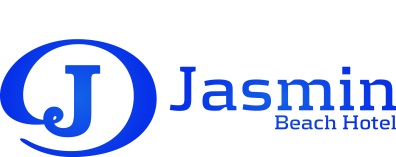 JASMIN BEACH HOTELALL INCLUSIVE 2017RESTAURANTJASMIN RESTAURANT                                                   BREAKFAST                 07.30-10.00                                                                                             LUNCH                          12.30- 14.00                                                                                               DINNER                         19.30- 21.30VISTA MARE                                                                    ALA CARTE                   19.30-21.30VISTA MARE                                                                    SNACK SERVICE          14.00-16.30JASMIN RESTAURANT                                                   COFFEE BREAK           17.00-18.00* ALA CARTE RESTAURANT  SERVICE WITH RESERVATION ONE DAY FREE FOR 7 DAYS STAY.FOR RESERVATION PLEASE CONTACT GUEST RELATION DESK.BARSJASMIN BAR: Local drinks and soft drinks,                                                             10.00-23.00AKVARYUM BAR: Local drinks and soft drinks,                                                    10.00- 23.00PANORAMA BAR: Local drinks and soft drinks                                                        10.00-19.00GARDENIA BAR:  Local drinks and soft drinks                                                        10.00-19.00DRINKSLOCAL DRINKS, SOFT DRINKS,WINES AND BEERS ARE INCLUDED CONCEPT.ALL INCLUSIVE SERVICES 10:00-23:00Tea,Herbal or Fruit Tea,Coffee,Espresso, Cappuccino,Hot Chocolate,Pepsi,Fanta, 7 Up, Tonic, Soda, Fruit Choices(not fresh), Draft Beer, Vodka,Gin,Rakı,White Wine,Red Wine,Rose Wine.ANIMATIONSOFT ANIMATIONPOOL GAMESDARTSHOWSTURKISH NIGHTWATER SLIDESFREE SERVICESTABLE TENNISFITNESSSAUNASTEAM BATHTURKISH BATHOTOPARKCHILDREN'S PLAY AREA MINIBAR (WATER JUST ON ARRIVAL)WIFI AT LOBY-POOL AREASAFETY BOX IN ROOMSLOUNGES MATTERSS AND UMBRELLASEXTRASMONEY EXCHANGEFRESH FRUIT JUICESSOME IMPORT ALCHOHOLIC DRINKS WHICH HOTELIER CHOOSEMASSAGE & SKIN CAREGAME & FUN ROOMDOCTORLAUNDRY & DRY CLEANINGWATER SPORTSTELEPHONE & FAX SERVICESINTERNET & MAIL SERVICES (AT THE INTERNET CORNER)PHOTOGRAPH SERVICEHAIRDRESSERTURKISH COFFEEALL BOTTLE DRINKSCELEBRATIONS & FLOWER ORDERMINI MARKETGümbet Mah.Dayılar Sok.      No:27 Gümbet-48400-Bodrum-Turkey       Tel:+90 252 319 47 90(5 lines)Fax:+90 252 319 47 95              info@jasminbeach.com              www.jasminbeach.com